Weekly PeakBrandy Layton – twos 						Senses Unit 				Oct 30th – Nov 3rd 2023StandardsActivities Home ExtensionScientific InquiryA. SCIENTIFIC INQUIRY THROUGH EXPLORATION AND DISCOVERY2-3 years (24-36 months)1. Uses senses to explore and understand their social and physical environmentBenchmark a.Identifies sense organs (e.g., nose, mouth, eyes, ears and hands)Benchmark b.Begins to use senses to observe and experience the environment.Language and LiteracyA. LISTENING AND UNDERSTANDING2-3 years (24-36 months)3. Follows directionsBenchmark a.Follows multi-step directions with reminders. Scientific InquiryA. SCIENTIFIC INQUIRY THROUGH EXPLORATION AND DISCOVERY2-3 years (24-36 months)1. Uses senses to explore and understand their social and physical environmentBenchmark a.Identifies sense organs (e.g., nose, mouth, eyes, ears and hands)Benchmark b.Begins to use senses to observe and experience the environment.Talk about taste what body part do we use to taste things with. What things can we taste? (different food). Class will be making apple Sauce.Halloween parade @9:30Make little spider webs. 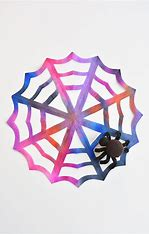 Halloween party 3:30 Parents welcomeMake Orange juice with the children have them try it after. What does it taste like?Make some bread let child need the dough.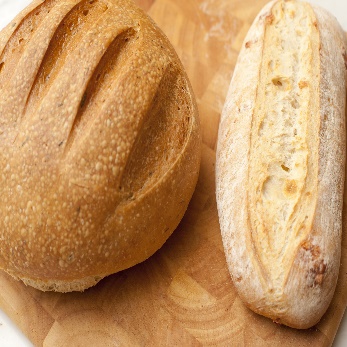 Practice proper Hand washing at home go step by step. Sing “Happy Birthday to you” x2Make some Orange juice to have with your breakfast have children squeeze the juicer